Instrukcja uruchomiania programu aktualizującego P2StartFix.Pobierz plik i zapisz go w dowolnej lokalizacji.Dla bezpieczeństwa przed uruchomieniem pobranego Fix’a zamknij program Płatnik.Uruchom plik P2StartFix.exe na koncie z uprawnieniami administratora systemu Windows.Potwierdź zgodę na wykonanie aktualizacji wybierając [OK].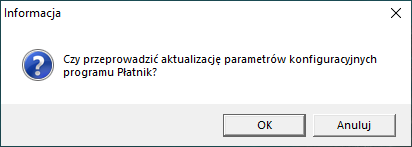 Potwierdź zakończenie aktualizacji wybierając [OK].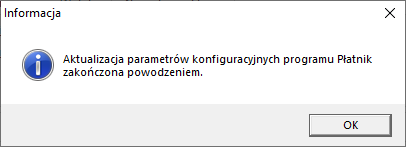 